Bleikur dagurFöstudaginn 16. október 2020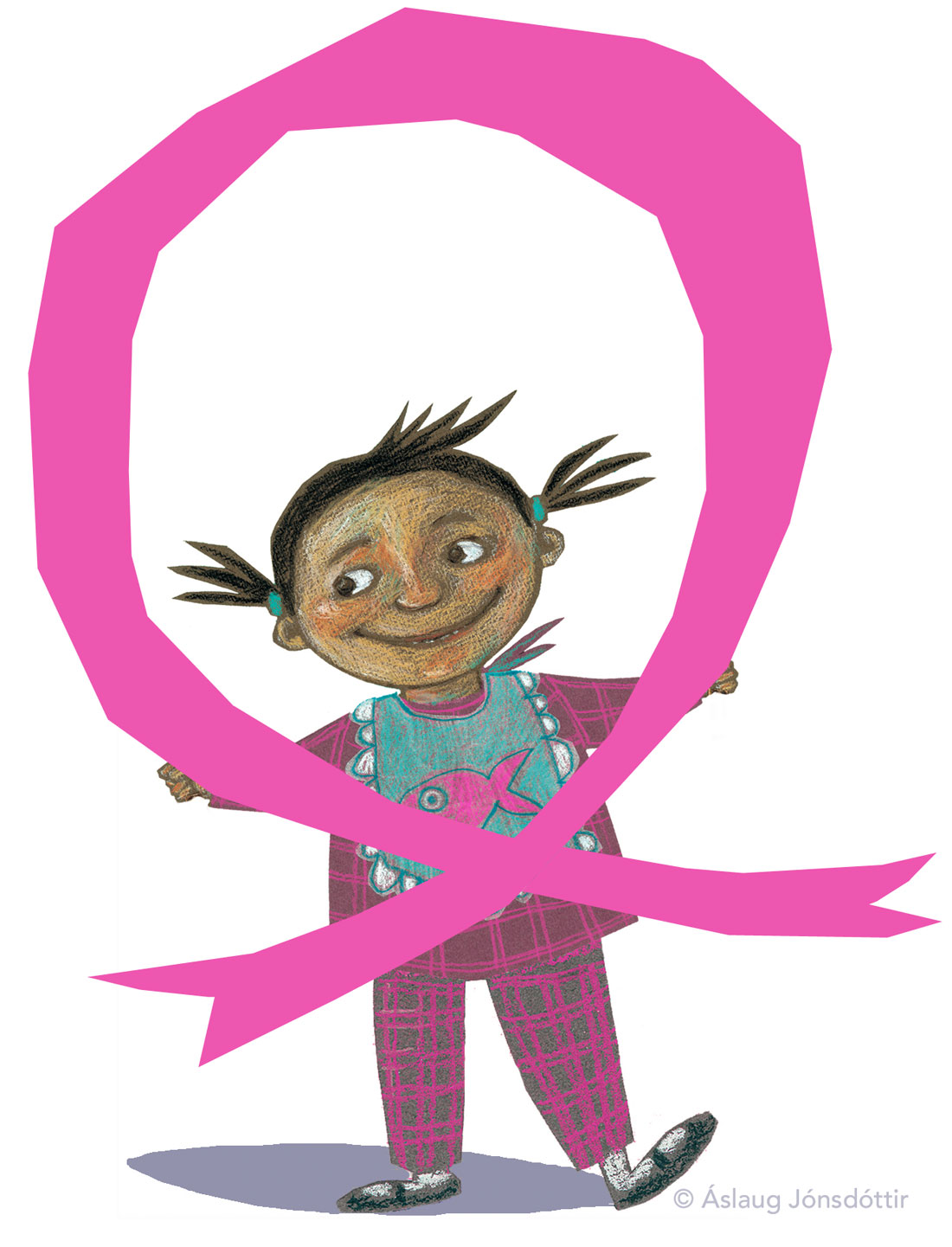 